教师招聘每日一练（9月6日）1.自我提高内驱力和附属内驱力属于( )。   [单选题]正确率：24.56%2.测验时候，遇到某个难题，先做简单的题目，这属于( )。   [单选题]正确率：61.4%3.毛泽东在写给他的老师徐特立的信中说:“你是我二十年前的先生，你现在仍然是我的先生，你将来必定还是我的先生。”这说明教师对学生的影响具有( )。   [单选题]正确率：100%4.乌申斯基指出，一般说来，儿童是依靠形式、颜色、声音和感觉来进行思维的。这说明教学中应贯彻( )。   [单选题]正确率：92.98%5.良好师生关系的特征不包括( )。   [单选题]正确率：82.46%选项小计比例A.外部动机 (答案)1424.56%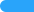 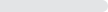 B.内部动机3663.16%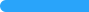 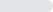 C.直接动机58.77%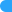 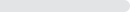 D.间接动机23.51%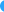 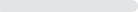 选项小计比例A.计划策略1221.05%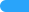 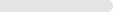 B.监控策略11.75%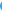 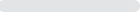 C.调节策略 (答案)3561.4%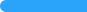 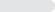 D.组织策略915.79%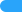 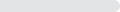 选项小计比例A.层次性00%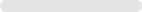 B.自觉性00%C.深远性 (答案)57100%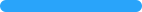 D.规范性00%选项小计比例A.直观性原则 (答案)5392.98%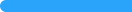 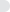 B.启发性原则23.51%C.巩固性原则00%D.循序渐进原则23.51%选项小计比例A.尊师爱生35.26%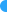 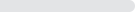 B.民主平等23.51%C.教学相长58.77%D.和谐统一 (答案)4782.46%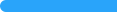 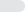 